RE: Weisberg-creative nonfiction-submissionTuesday, October 12, 2010 9:25 PMFrom: "submit@thewritingdisorder.com" <submit@thewritingdisorder.com>Add sender to Contacts To: "Ellen Weisberg" <ellenweis@yahoo.com>Ellen,Hi. Thank you for submitting your work to The Writing Disorder.I read your piece "Poor North Dakota" and think it is excellent.We would like to publish it in our Winter or Spring issue.Are there any photos you could send to go along with your article?I think it would enhance the piece.Please let us know.Otherwise, we will send you an acceptance form shortly.Thanks again for sending us your work.Regards,C.E. LukatherRe: Online SubmissionTuesday, October 19, 2010 11:59 PMFrom: "Mia" <mia@tryst3.com>Add sender to Contacts To: ellenweis@yahoo.comReply to Ellen WeisbergWednesday, October 20, 2010 10:12 AMFrom: "Mia" <mia@tryst3.com>Add sender to Contacts To: "Ellen Weisberg" <ellenweis@yahoo.com>Dear Ms. ScientstWednesday, October 13, 2010 7:02 PMFrom: "NYMidHudsonTSA@aol.com" <NYMidHudsonTSA@aol.com>View contact details To: ellenweis@yahoo.comEllen, You are a riot and I am glad to know a geek like you.  By the way I never considered you geek.  Just super smart.  You can add to your list of adjectives about yourself, brave or crazy which ever you like.  Funny, sweet and loving.JudyRe: RE: Weisberg-creative nonfiction-submissionWednesday, October 13, 2010 6:59 PMFrom: This sender is DomainKeys verified "Victor Gold" <tantramanonline@yahoo.com>View contact details To: "Ellen Weisberg" <ellenweis@yahoo.com>Dear Ellen,Nice work as always. From now on your nickname should be Fargo!RE: Weisberg-creative nonfiction-submissionWednesday, October 13, 2010 4:40 PMFrom: "Renee Wright" <oceansedge2@hotmail.com>View contact details To: ellenweis@yahoo.comHi Ellen,
I was wondering about that as I saw your photos on facebook where you were wearing a Mrs. North Dakota sash which I thought was perhaps as part of a fundraiser.  Now, it all makes sense. 
I LOVE the article...your descriptions are perfect - from stealing the nude pair of shoes to the eyebrows (by the way, you have perfect eyebrows so don't worry about it!).  The article was tantalizing, to say the very least, and intriguing.  From my perspective, I have never considered you to be a "geek", so to speak, so is somewhat alarming that you downplay your beauty. Rightly so, you should have been asked to be in the pageant and I'm very happy to know that you did participate.  And, to boot, it sounds like you did enjoy it (heels and all), which I think I would have had I been in that position, too. I thoroughly enjoyed reading the article - your wit and description make it a timeless peace, as we all have had moments as these in our lifetimes, where we question our appearance.  I'm glad you took the opportunity to experience and appreciate the beauty pageant and furthermore for writing about it.  The article is a gem!  Thanks so much for sharing it with me!
 -ReneeRe: RE: Weisberg-creative nonfiction-submissionWednesday, October 13, 2010 6:41 PMFrom: This sender is DomainKeys verified "Lisa Warren" <lisalaurawarren@yahoo.com>View contact details To: "Ellen Weisberg" <ellenweis@yahoo.com>That's great Ellen.  Love the writing..  Would I be able to see this DVD??Re: Fw: RE: Weisberg-creative nonfiction-submissionWednesday, October 13, 2010 2:14 PMFrom: This sender is DomainKeys verified "Ken Colville" <ken_colville@yahoo.com>View contact details To: "Ellen Weisberg" <ellenweis@yahoo.com>Re: Fw: RE: Weisberg-creative nonfiction-submissionWednesday, October 13, 2010 1:28 PMFrom: "wackamole" <wackamole@mail2rare.com>View contact details To: ellenweis@yahoo.comIs iz being slightly discombobulated over this news. Congratulations! Does this mean we can start our next colab?

I made up a word.... "Colab" Oh, I am so cute!

KRe: Weisberg-creative nonfiction-submissionWednesday, October 13, 2010 1:52 PMFrom: "sparkleebee@aol.com" <sparkleebee@aol.com>View contact details To: ellenweis@yahoo.comyes!  I have that story on my computer. . for the record, . . I never thought you were a geek!xoxBRe: RE: Weisberg-creative nonfiction-submissionWednesday, October 13, 2010 12:54 PMFrom: This sender is DomainKeys verified "IRWIN WEISBERG" <iweis1@yahoo.com>View contact details To: "Ellen Weisberg" <ellenweis@yahoo.com>I love it!  It is a masterpiece of self-effacement, for sure.  But in doing so, you have struck a blow for all us imperfect paragons of whatever-the-hell we're supposed to look like this decade.  Just look at what was considered cool in the 20's, or any other decade, and you'll recognize what a farce it is.  It never ever includes people 40 or over, anyway.I propose, for additional chastening, you live long enough to do what I did in late August.  I attended my high school graduating class's 48th reunion.  What a shocker!  We are all 65-66 years old, and far beyond personal recognition.  Starting at the door, when we arrived, we all realized we had to say who we were.  I could only recognize a handful of people, mostly from facial expressions.  And remember, in a little class of under 100 people, we had once pursued, and lusted over, one another.  A half dozen of us had not lived to see the day.  Many more now lived in Florida, Arizona and other elephants' graveyards.  There were maybe 25 of us and our wives, 50 in all.  Jun was the hit of the party, easily the youngest, most beautiful, and fashionable woman at the affair, not to mention the incredible huge platter of char siu jie (chicken thighs prepared like roast pork) with which she wowed the crowd.  She charmed them with her genuine smile, her loveliness, and whacked-out chatty Engrish.  I was the envy of many.I was damned happy to just be there, or anywhere, for that matter.  A year of facing my mortality again, and that surgery in March, have left me determined to love whatever I may have left.  I have no time to be bummed.  I'm thankful for that.So be happy you at least still look like the geek we all know and love.  That won't last, either.  We're not going to live forever and we're not going to die of good health.  Get used to it.Thank you so much for the essay.  I really enjoyed it!Irps:  I still think you're beautiful.  I just thought they screwed you up.Re: Fw: RE: Weisberg-creative nonfiction-submissionWednesday, October 13, 2010 11:26 AMFrom: This sender is DomainKeys verified "Jennifer Metcalf" <mommy_writer@yahoo.com>View contact details To: hpettit@myfairpoint.net, brunellecs@comcast.net, jgj3@msn.com, "<elizabethkennett@hotmail.com>" <leep33333@yahoo.com>, marieletartemueller@yahoo.com, "Ellen Weisberg" <ellenweis@yahoo.com>Cc: "Ken Yoffe" <Kenyoffe@yahoo.com>RE: Weisberg-creative nonfiction-submissionFriday, October 22, 2010 10:20 AMFrom: "submit@thewritingdisorder.com" <submit@thewritingdisorder.com>Add sender to Contacts To: "Ellen Weisberg" <ellenweis@yahoo.com>Ellen,Hi. Thanks for sending the bio.The anthology is a printed book, so your piece would be included.You will receive a complimentary copy of the book,and it will be available to order on the website.It's our first print publication, so we're excited about it.Let me know if you have any other questions.Talk to you soon.Regards,ChrisKelly is ???Friday, October 22, 2010 2:57 AMFrom: "Kelly Gousios" <wackamole@myfairpoint.net>Add sender to Contacts To: "Ellen Weisberg" <ellenweis@yahoo.com>Kelly is a former Army Engineer Officer with a masters in Regional Planning.  Later, she declared herself well into her second life time and entered Federal service as a Presidential Management Fellow.   She finds her life of late happily derailed by children and the desire to write.   She was tickled pink to realize that she lived next door to Mrs.  North Dakota, albeit in New Hampshire.
RE: Re: Online SubmissionThursday, October 21, 2010 12:57 PMFrom: "Rob Carolan" <RCarolan@hometownforecastservice.com>View contact details To: "Ellen Weisberg" <ellenweis@yahoo.com>Wow, you write, like you talk…..he he he…..congrats….Re: Fw: Re: Online SubmissionThursday, October 21, 2010 1:59 PMFrom: "judi" <rphchick@verizon.net>View contact details To: ellenweis@yahoo.com
that's great ellen, i told you it would be published.  you'll have to mail me a copy of the finished product.  you are a riot.  love you, judi

RE: Weisberg-creative nonfiction-submissionThursday, October 21, 2010 10:12 AMFrom: "submit@thewritingdisorder.com" <submit@thewritingdisorder.com>Add sender to Contacts To: "Ellen Weisberg" <ellenweis@yahoo.com>Ellen,Hi. Thanks for letting me know about your other acceptance, and for choosing us.I appreciate it. Nice words of praise. And we will make the type corrections.Yes, you can list Kelly as the co-author. Please send a bio for her as well - photo optional.Also, your story will appear in our anthology book published at the end of the year.Thanks again. Talk to you soon.Regards,ChrisRe: Fw: Re: Online SubmissionSunday, October 24, 2010 6:36 PMFrom: This sender is DomainKeys verified "Dorna .Baumann" <dorna.baumann@gmail.com>View contact details To: "Ellen Weisberg" <ellenweis@yahoo.com>Ellen,

I am so totally not surprised - this one made me laugh and laugh again.
I love your quirky writing the best of all so far.

Congrats to you again my friend!!!

DornaDear Ellen,Your memoir was the best thing I've read in a while; I laughed outright, heartedly and it felt good to read something so assertive with self-deprecating humor, self introspection and so much panache.  We're going to publish your memoir in the upcoming Issue XXI due to release February 14, 2011.  Would you kindly forward a photo, an updated bio (if anything changes between now and near to when the issue releases), along with your memoir formatted to fit a webzine: Please left flush all text, double line space in between paragraphs, dialogue.  Also, there are a few corrections that need to be made: "straight jacket" should be "strait jacket" and in some instances, "that" should be "who" when referring to people.  I've only briefly gone through your memoir and red-marked places but if you could comb through it some more, it'll save us from having to do more proofing in the end.  Thank you and congratulations on being Mrs. North Dakota.Best,Mia:Tryst Editorhttp://www.tryst3.comDear Ellen, We try to make it a rule not to publish previously published pieces until three years have passed; or the magazine has folded; or it's been in print only; or in an obscure, overseas journal ~ the idea being to give as much exposure to good work possible.  So if you wish to publish it in The Writing Disorder, one of the conditions above have to be met in order for me to consider republishing it. I don't think any of the above applies, so send us new work when you want us to consider your writing again.Best,
MiaI think you can add "professional writer" to your resume oficially now ,you have been on a hot streak...I'm proud of a EL!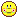 Congratulations Ellen! Great news! And wonderfully funny article! Good job!